Н А К А З03.01.2017    					№ 7АРКІВСЬКОЇ ОБЛАСТІАДМІНІСТРАЦІЯ ЧЕРВОНОЗАВОДСЬКОГОПро призначення посадових осіб, відповідальних за підготовку, розміщення, актуальність, достовірність та оновлення інформації, що підлягає оприлюдненню у формі відкритих даних на сайті Харківської міської ради, міського голови та виконавчого комітету та на Єдиному державному веб-порталі відкритих данихВідповідно до постанови Кабінету Міністрів України «Про затвердження Положення про набори даних, які підлягають оприлюдненню у формі відкритих даних» від 21.10.2015 №835, згідно з розпорядженням міського голови «Щодо забезпечення доступу до публічної інформації у формі відкритих даних у Харківській міській раді та її виконавчих органах» від 22.03.2016 №50, керуючись п.6.2.6 Положення про Управління освіти адміністрації Основ’янського району Харківської міської ради, затвердженого рішенням 1 сесії Харківської міської ради 7 скликання «Про затвердження положень виконавчих органів Харківської міської ради 7 скликання» від 20.11.2015 №7/15 в редакції рішення 10 сесії харківської міської ради 7 скликання від 21.12.2016 № 451/16,НАКАЗУЮ:Призначити відповідальною особою за організацію роботи з інформацією, що підлягає оприлюдненню у формі відкритих даних на сайті Харківської міської ради, міського голови та виконавчого комітету та на Єдиному державному веб-порталі відкритих даних Прохоренко Ольгу Володимирівну - заступник начальника Управління освіти адміністрації Основ’янського району Харківської міської ради.Призначити відповідальною особою за підготовку, розміщення, актуальність, достовірність та оновлення інформації, що підлягає оприлюдненню у формі відкритих даних на сайті Харківської міської ради, міського голови та виконавчого комітету та на Єдиному державному веб-порталі відкритих даних Полешко Ганну Сергіївну - методиста районного методичного центру Управління освіти адміністрації Основ’янського району Харківської міської ради.Заступнику начальника Управління освіти Прохоренко О.В.:Забезпечити координацію роботи співробітників Управління освіти з інформацією, що підлягає оприлюдненню у формі відкритих даних на сайті Харківської міської ради, міського голови та виконавчого комітету та на Єдиному державному веб-порталі відповідно до вимог Положення про набори даних, які підлягають оприлюдненню у формі відкритих даних, затвердженого постановою Кабінету Міністрів України від 21.10.2016 № 835 «Про затвердження Положення про набори даних, які підлягають оприлюдненню у формі відкритих даних» (далі – Положення).Надавати консультативну допомогу відповідальним особам за підготовку, актуальність, достовірність та своєчасність оновлення інформації, що підлягає оприлюдненню у формі відкритих даних на сайті Харківської міської ради, міського голови та виконавчого комітету та на Єдиному державному веб-порталі відкритих даних, щодо розробки паспортів наборів даних.ПостійноМетодисту районного методичного центру Полешко Г.С. забезпечити своєчасність розміщення інформації, що підлягає оприлюдненню у формі відкритих даних на сайті Харківської міської ради, міського голови та виконавчого комітету та на Єдиному державному веб-порталі відкритих даних, відповідно до норм, встановлених Положенням.ПостійноПризначити відповідальними особами за підготовку, актуальність, достовірність та своєчасність оновлення інформації, що підлягає оприлюдненню у формі відкритих даних на сайті Харківської міської ради, міського голови та виконавчого комітету та на Єдиному державному веб-порталі відкритих даних:Відповідальним особам за підготовку, актуальність, достовірність та своєчасність оновлення інформації, що підлягає оприлюдненню у формі відкритих даних на сайті Харківської міської ради, міського голови та виконавчого комітету та на Єдиному державному веб-порталі відкритих даних забезпечити актуальність та достовірність інформації, що оприлюднюється у формі відкритих даних на сайті Харківської міської ради, міського голови та виконавчого комітету та на Єдиному державному веб-порталі відкритих даних, та своєчасність її оновлення.ПостійноЗавідувачу ЛКТО Фесенко О.В. розмістити цей наказ на сайті Управління освіти.До 05.01.2017Контроль за виконанням даного залишаю за собою.Начальник Управління освіти					О.С. НижникЗ наказом ознайомлені:Прохоренко О.В.					Іголкіна Т.І.Полешко Г.С.					Фесенко О.В.++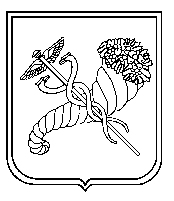 № з/пІдентифікаційний номер набору данихНайменування набору данихПосадова особа, що відповідає за підготовку, актуальність та достовірність інформації 1976867c7-4597-4bca-9163-dd5e9937c59eДовідник навчальних закладів Основ’янського району м.ХарковаФесенко О.В., завідувач ЛКТО2e2ed670a-53ec-4ceb-87f5-d4b4f7d67d1bІнформація про організаційну структуру Управління освіти адміністрації Основ’янського району Харківської міської радиПрохоренко О.В., заступник начальника 3f626cf1b-db47-409e-9c82-ca406ebe55b7Звіт про використання бюджетних коштів Управління освіти адміністрації Основ’янського району Харківської міської радиІголкіна Т.І., головний бухгалтер45b27af5e-117c-4702-86f7-764873d89209Звіти щодо задоволення запитів на інформацію Управління освіти адміністрації Основ’янського району Харківської міської радиІсакова С.В., методист методичного центру54b7ee08f-2d1d-4781-80db-2062a267cc7bРічний план закупівель Управління освіти адміністрації Основ’янського району Харківської міської радиІголкіна Т.І., головний бухгалтер6b7e063f4-f6b8-468f-84de-c30efe471308Накази Управління освіти адміністрації Основ’янського району Харківської міської радиПрохоренко О.В., заступник начальника7f7ba3510-fc3a-4281-b6e7-a42f775ef16dФінансова звітність Управління освіти адміністрації Основ’янського району Харківської міської радиІголкіна Т.І., головний бухгалтер8e44fbe89-4a00-49aa-9e3b-178e7110f902Перелік суб'єктів господарювання комунальної власності (які безпосередньо закріплені або іншим чином підпорядковані виконавчим органам)Іголкіна Т.І., головний бухгалтер